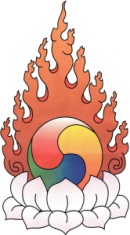 Date:  Please indicate your package selection below.  The package includes lodging, meals and local transportation in Bhutan & India. However, Delhi International Airport to Delhi hotel and return local transportation is not included. Please note, the package does NOT include international airfare.The package rate includes a donation of $1,000 to the Jewel Heart OrganizationAll participants submit payments through Jewel Heart.Deposits are not refundable a. Deposit amount of 25% upon registration. b. Deposit of 35% of remaining balance by June 30, 2015. c. Deposit of 25% remaining balance by July 31, 2015. d. Deposit of total remaining Balance by September 5, 2015.No refunds will be given in the event of any delay, curtailment or alteration of a trip resulting from any cause due to severe weather conditions or mechanical failure. My signature on this form indicates my agreement of the policy stated above. Authorized Signature						Participant Signature___________________		                          			_____________________Jewel Heart1129 Oak Valley Drive, Ann Arbor, MI 48108, USA. Phone: (734)994-3385 Email: ujjenjewelheart@gmail.comName:       Gender:   M:     F: D.O.B:      D.O.B:      D.O.B:      Email address:      Phone:      Phone:      Phone:      Phone:      Deposit Amount:      Cash:         Check:   Credit Card:  Cash:         Check:   Credit Card:  Cash:         Check:   Credit Card:  Cash:         Check:   Credit Card:  Credit card:  MC   VISA   AMEX    DISC Cc #:                                                    Cc #:                                                    Exp:      CVS:      SingleDoubleLodgingSingle accommodation rate*Per person for Double accommodation rate*Hotel & Resort in Bhutan & Delhi$6,400.00$5,750.00